INDICAÇÃO Nº 338/2014Sugere ao Poder Executivo Municipal a realização de limpeza e roçagem do mato alto na Rua 23 de Maio, PRAÇA localizada ao lado da Unidade Básica de Saúde Dr. Carlos Perez, no bairro 31 de março, neste município.Excelentíssimo Senhor Prefeito Municipal, Nos termos do Art. 108 do Regimento Interno desta Casa de Leis, dirijo-me a Vossa Excelência para sugerir que, por intermédio do Setor competente, sejam realizadas a limpeza e roçagem do mato alto na Rua 23 de Maio, PRAÇA localizada ao lado da Unidade Básica de Saúde Dr. Carlos Perez, no bairro 31 de março, neste município.Justificativa:Conforme relatos dos moradores e comerciantes locais, se faz necessário a extrema urgência de limpeza, roçagem e manutenção do mato  localizado no endereço acima citado. É sabido que espaços públicos, entre eles praças e parques, se tornam cada vez mais importantes no desenvolvimento sustentável de cidades, mostrando-se fundamentais em seu planejamento na perspectiva de melhora na qualidade de vida de seus habitantes.Plenário “Dr. Tancredo Neves”, em 20 de Janeiro de 2.014.Celso ÁvilaVereador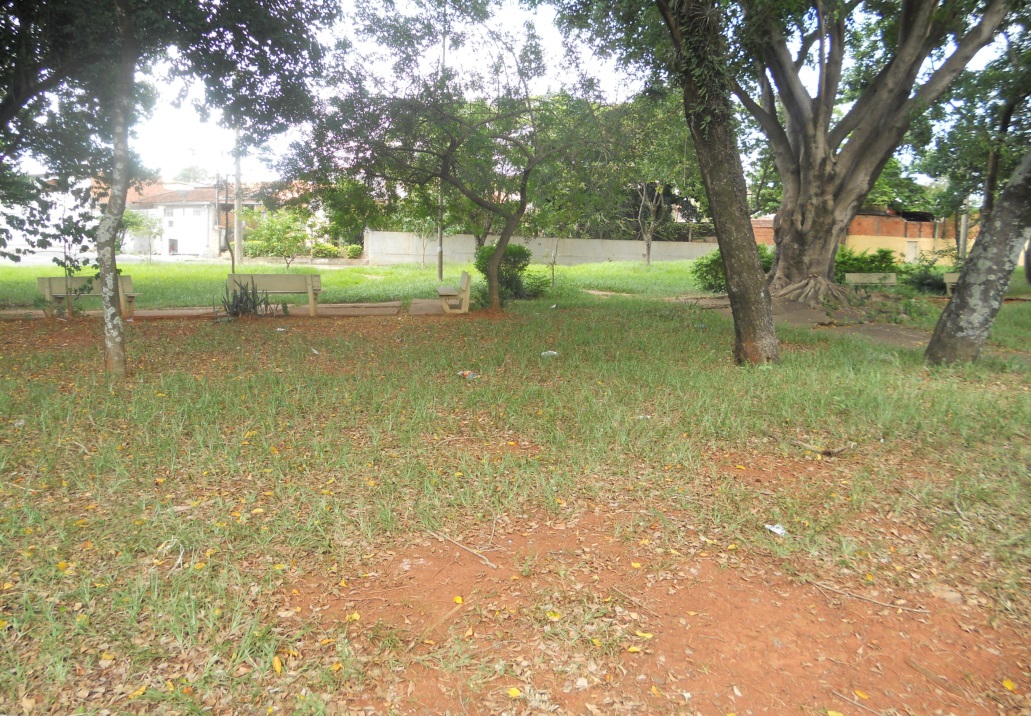 